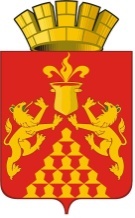 Дума  городского  округа  Красноуральскшестого созываРЕШЕНИЕ от 28 октября 2015 года  № 431Об установлении границ территории, на которой может осуществлять деятельность народная дружина      В соответствии с Федеральным законом от 06 октября 2003 года № 131-ФЗ «Об общих принципах организации местного самоуправления в Российской Федерации», Законом Свердловской области от 20.07.2015 г. № 95-ОЗ «О границах муниципальных образований, расположенных на территории Свердловской области», в целях реализации статьи 12 Федерального закона от 02 апреля 2014 года № 44-ФЗ «Об участии граждан в охране общественного порядка», расположенных на территории Свердловской области», руководствуясь статьей 23 Устава городского округа Красноуральск, Дума городского округа Красноуральск                                                          РЕШИЛА:Установить границы территории, на которой может осуществлять деятельность народная дружина – границы городского округа Красноуральск.  Опубликовать настоящее решение в газете «Красноуральский рабочий» и разместить на официальном сайте органов местного самоуправления городского округа Красноуральск в сети «Интернет» htt/krur.midural.ru.Контроль исполнения настоящего решения возложить на комиссию по законодательству и местному самоуправлению (С.Н.Макарова).Глава городского округа Красноуральск                                                         С.К. Рафеева